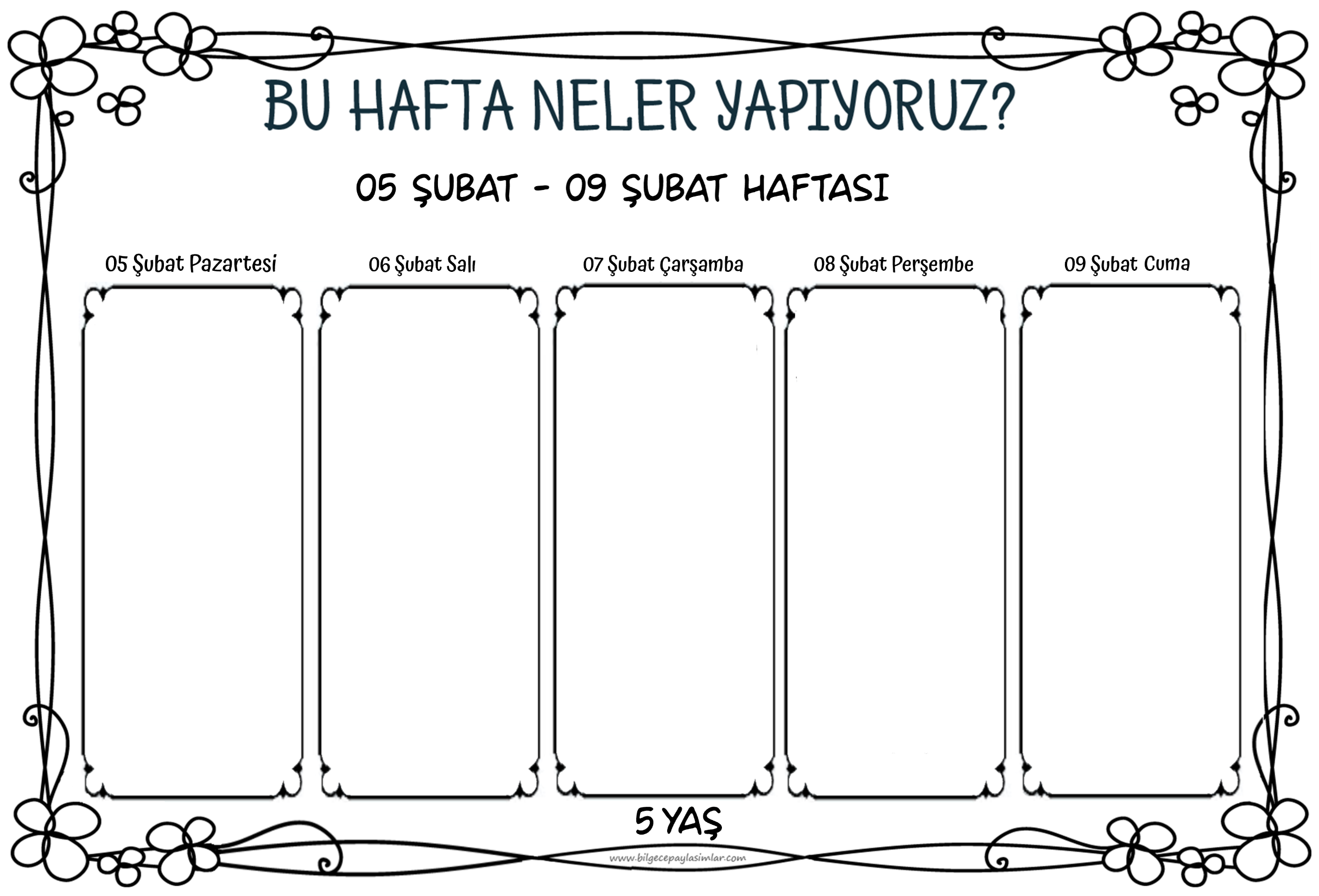 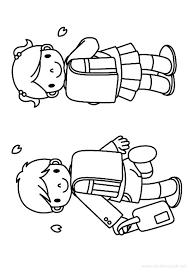 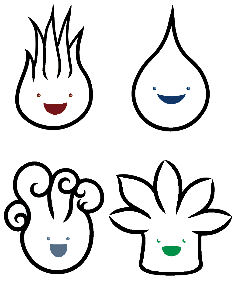 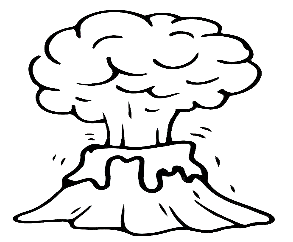 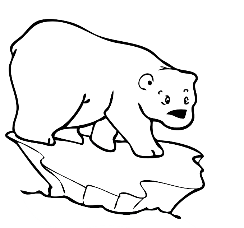 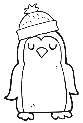 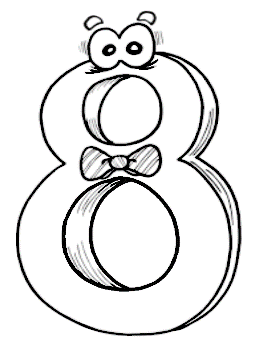 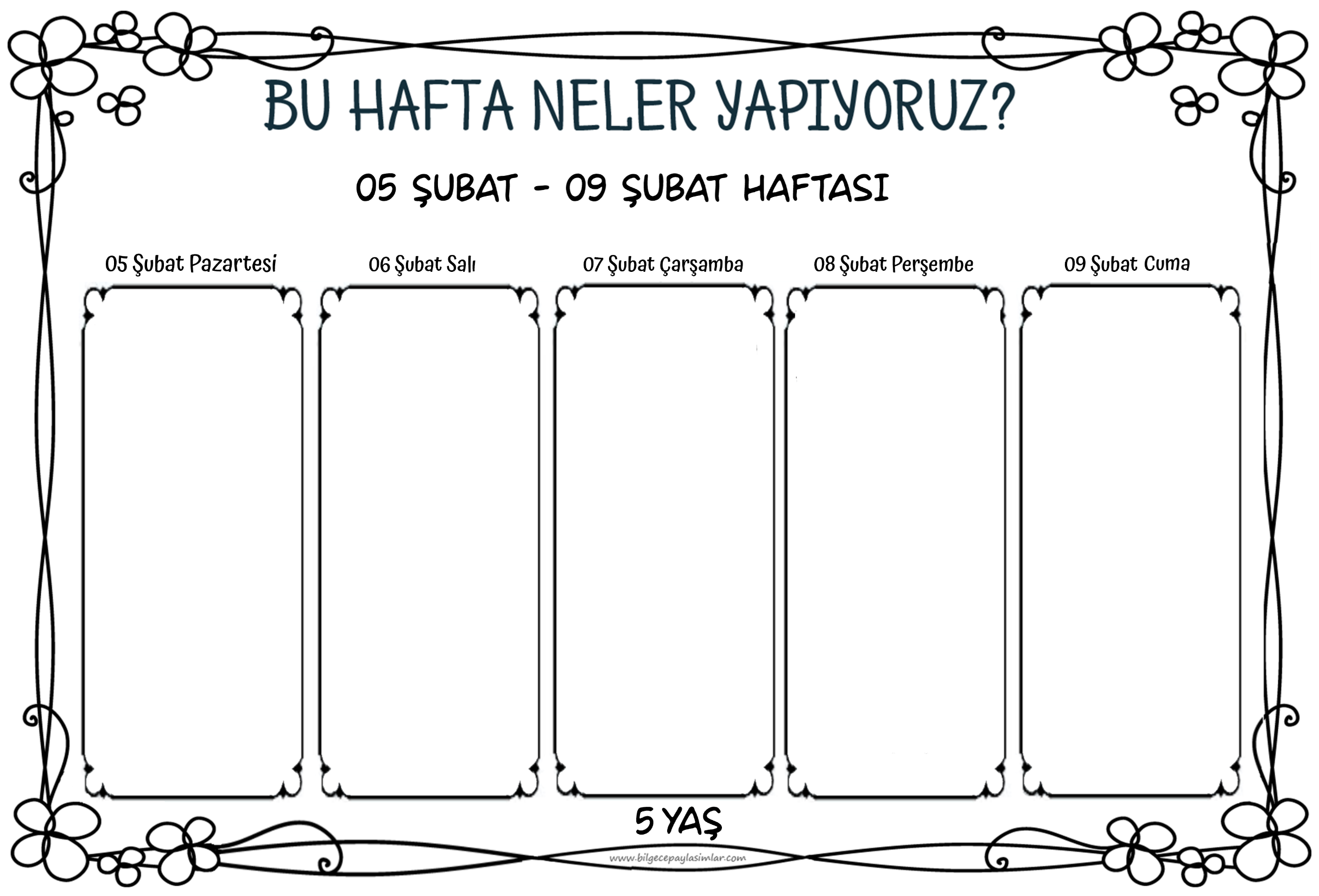 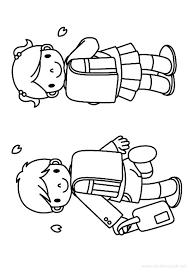 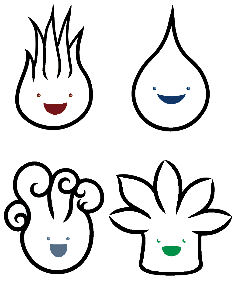 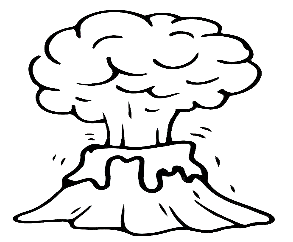 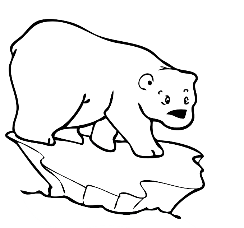 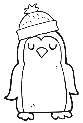 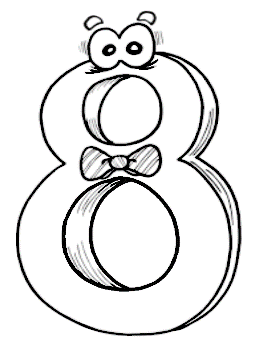 D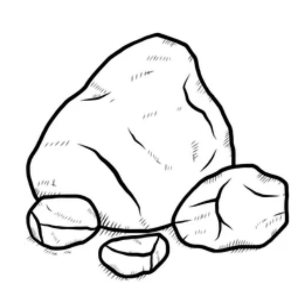 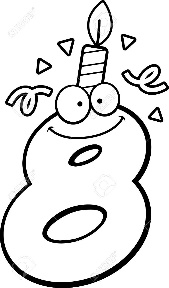 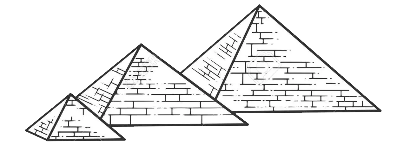 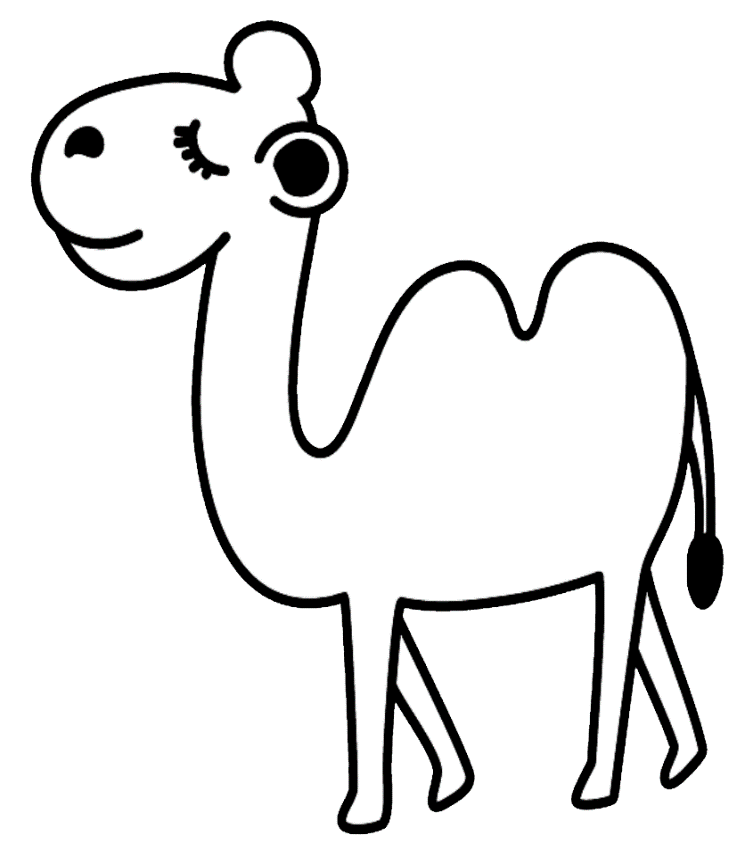 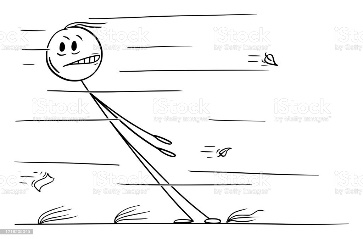 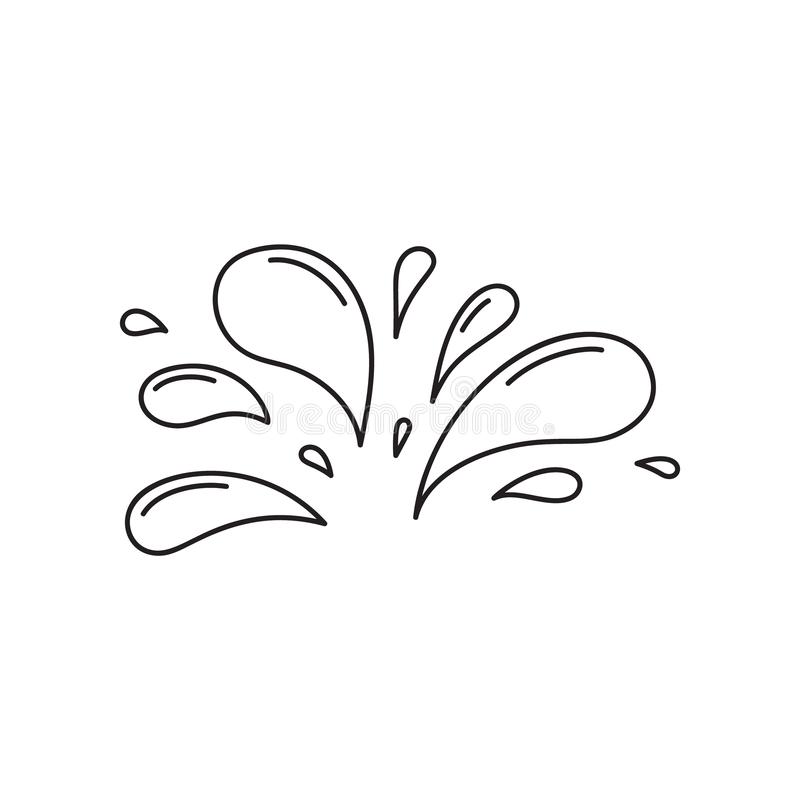 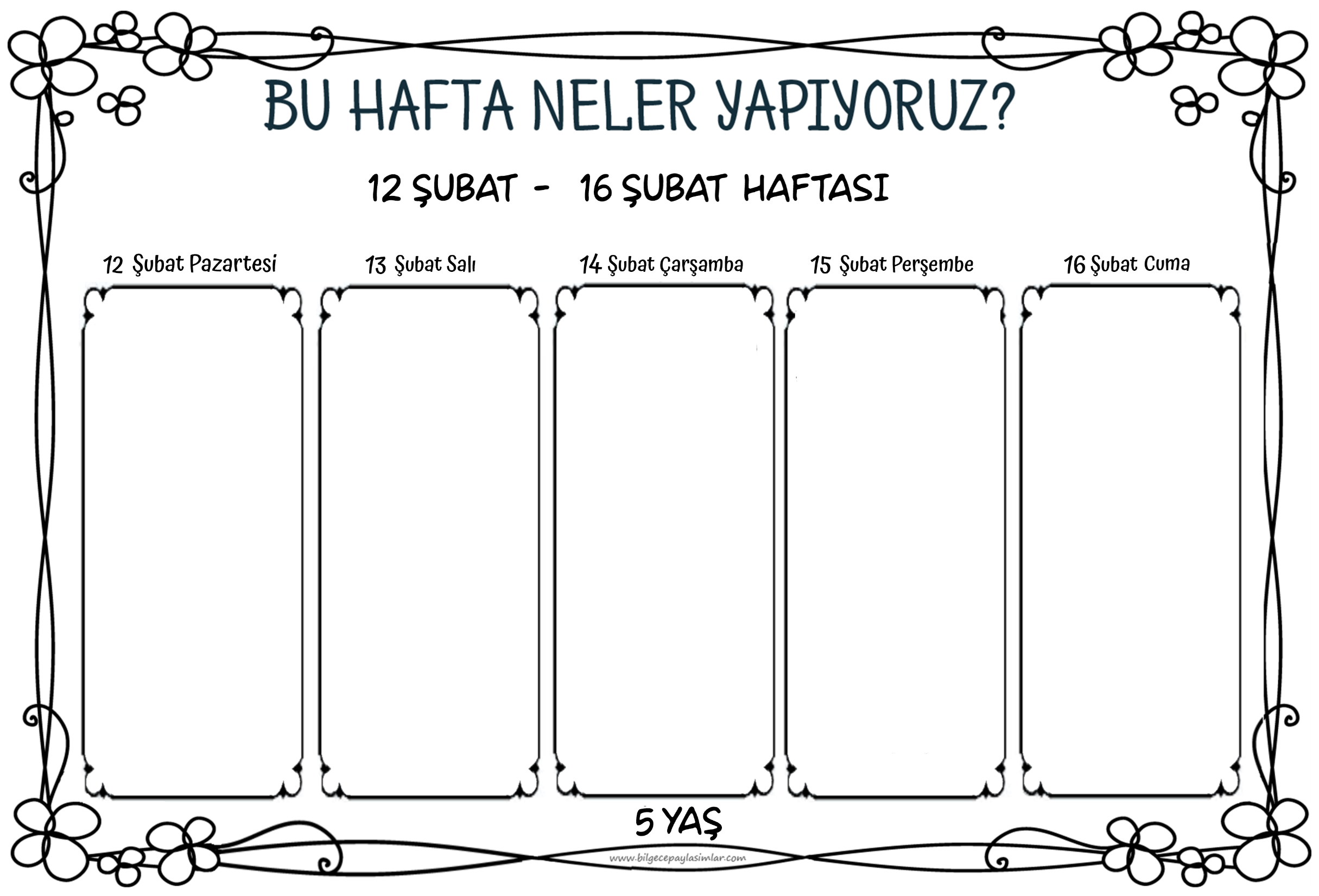 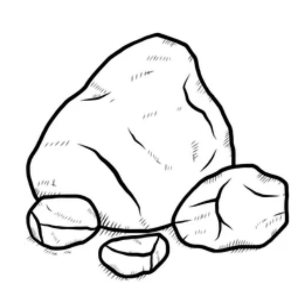 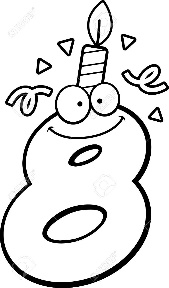 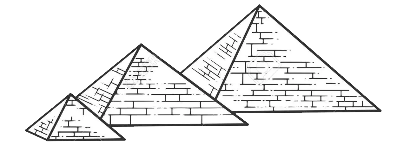 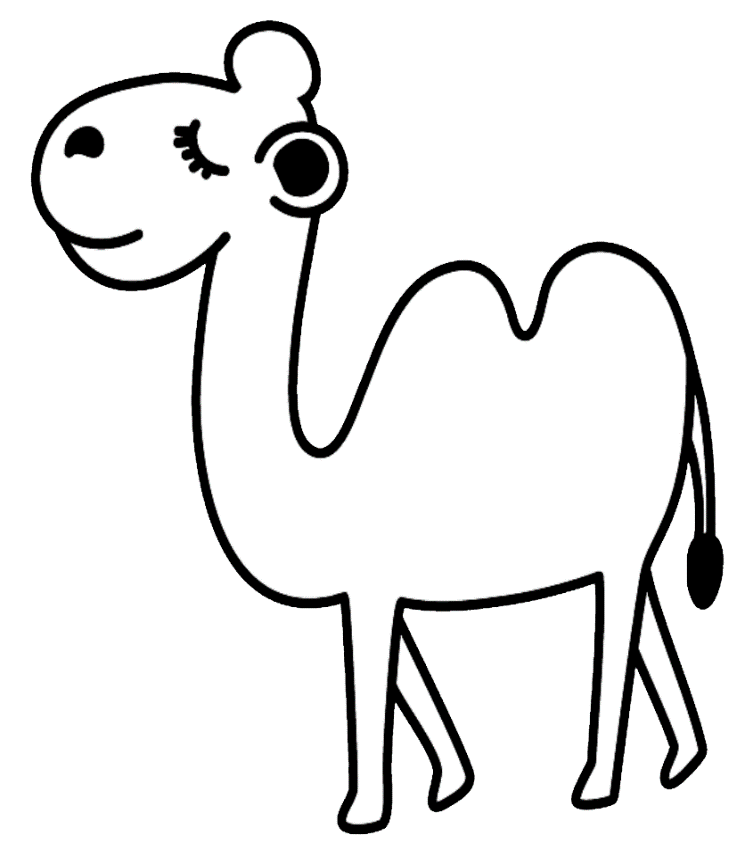 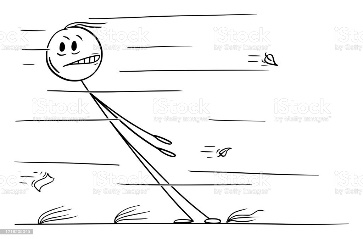 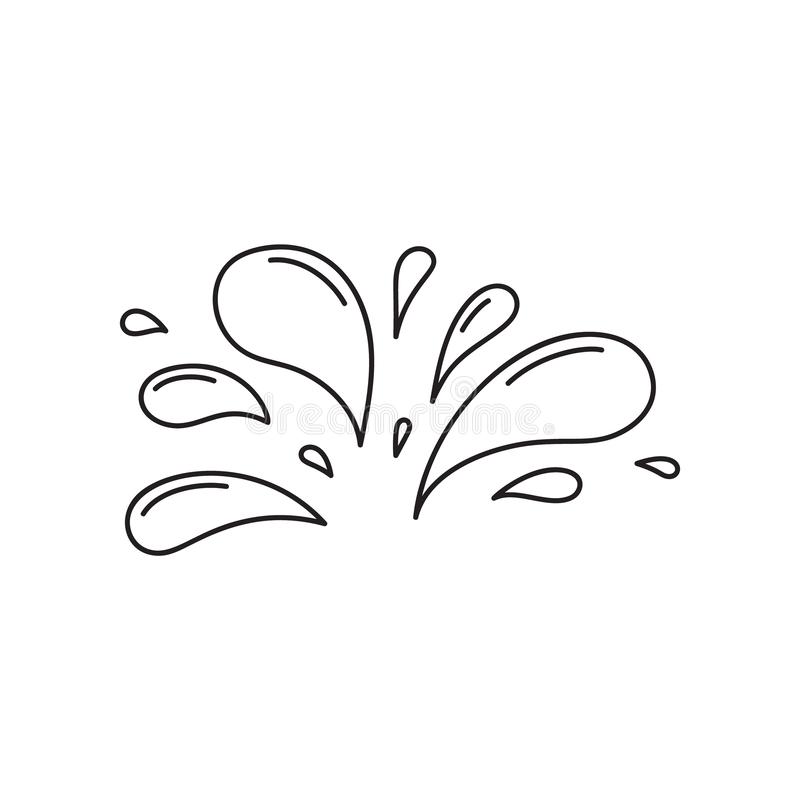 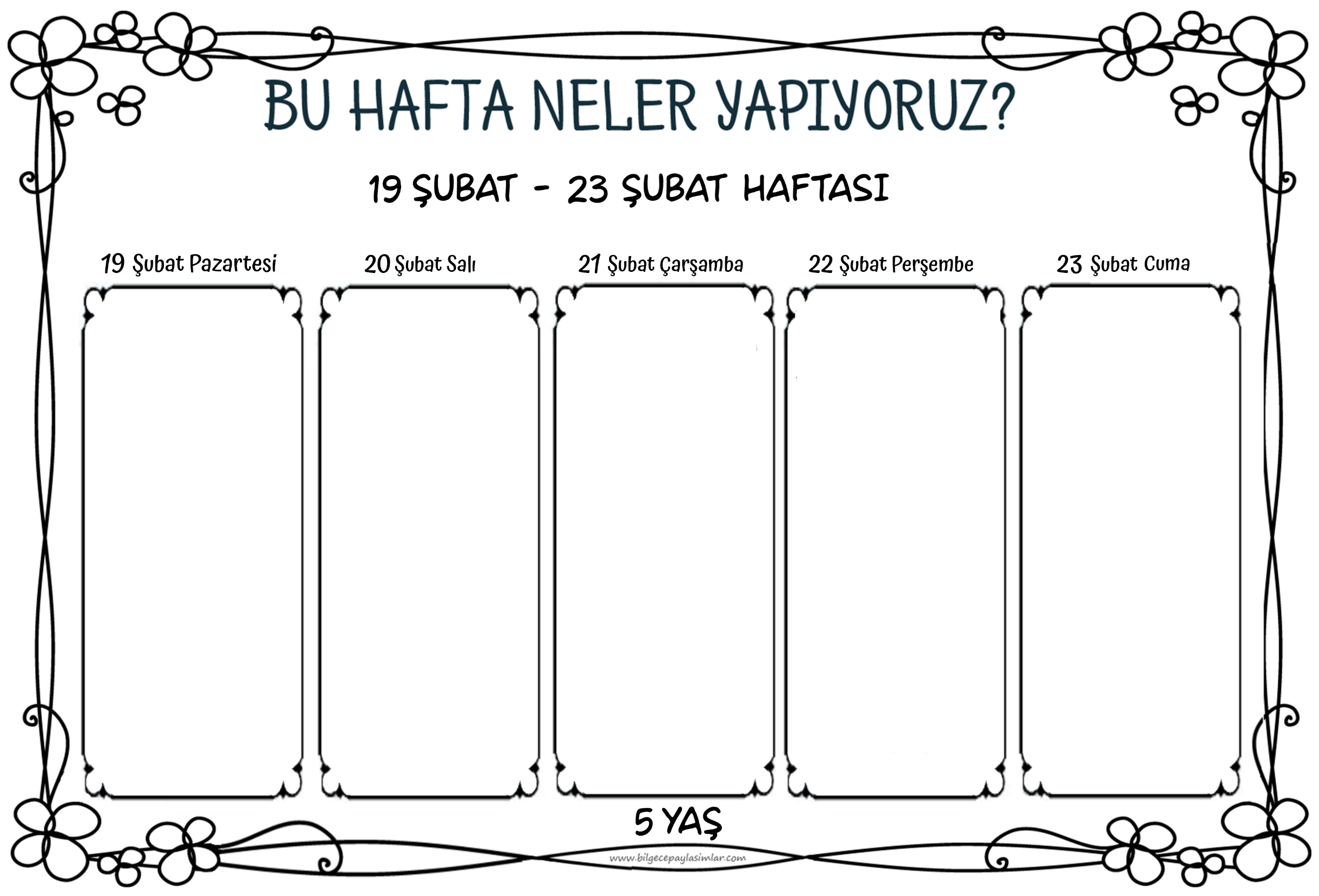 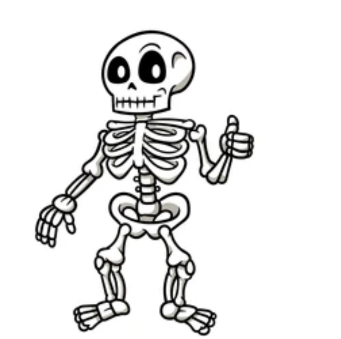 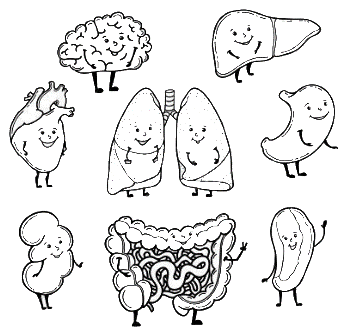 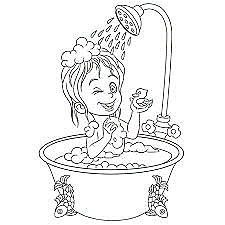 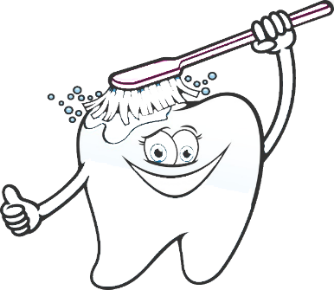 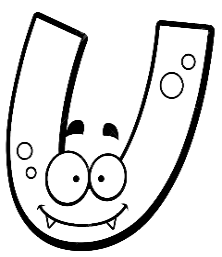 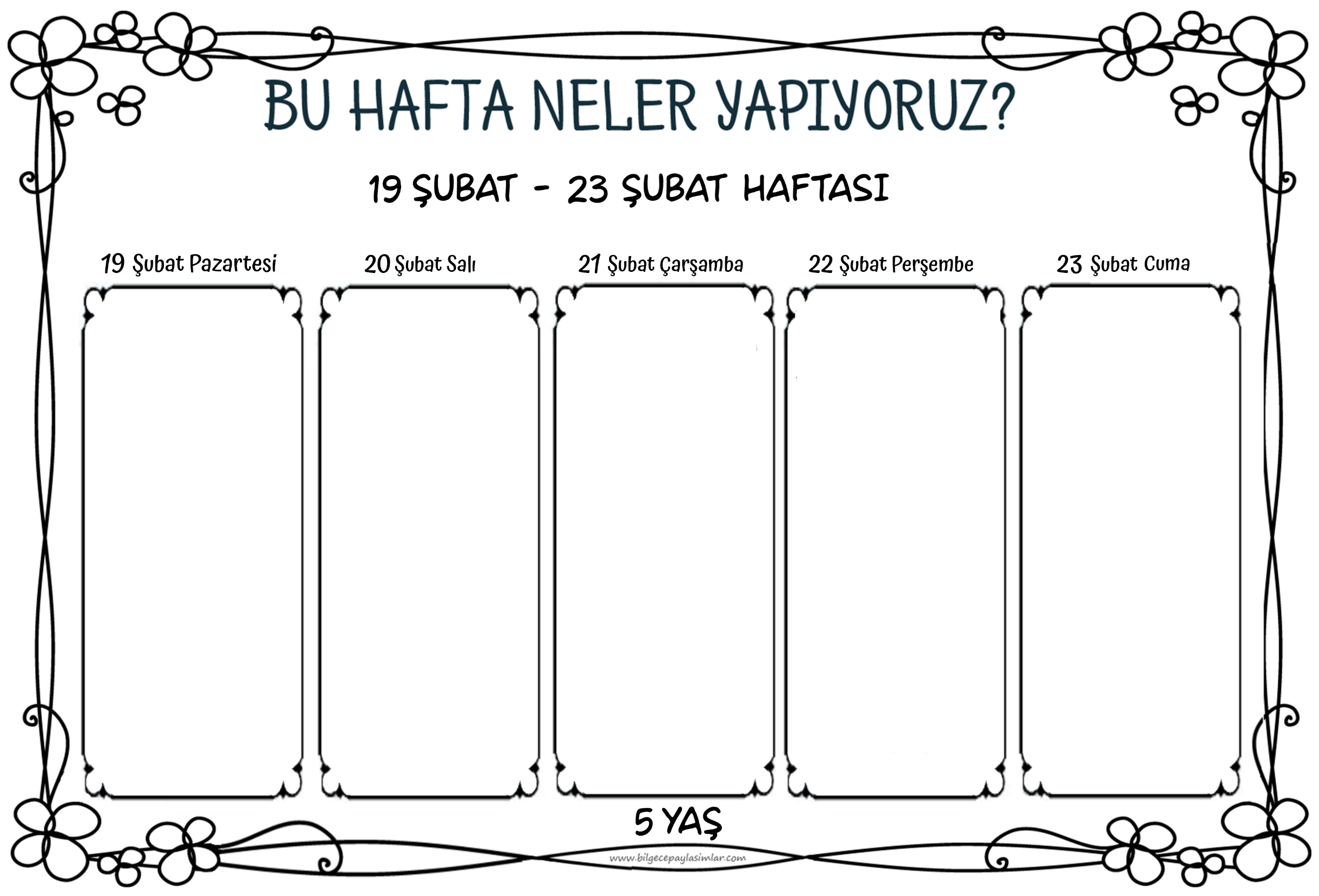 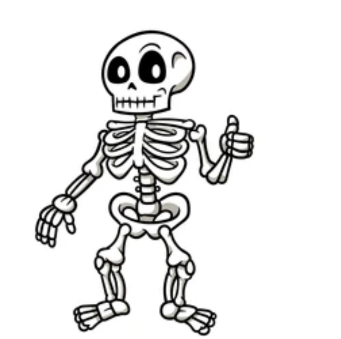 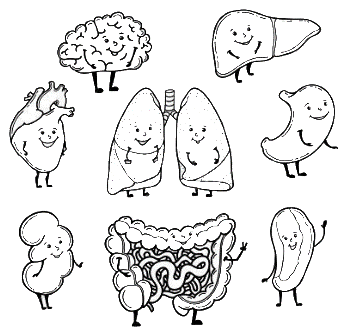 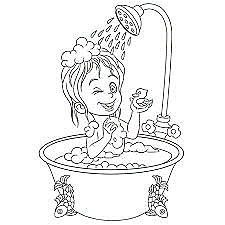 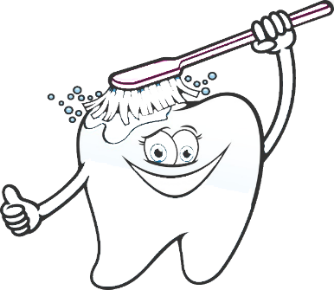 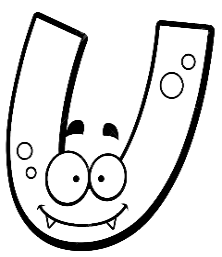 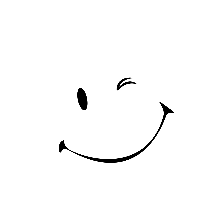 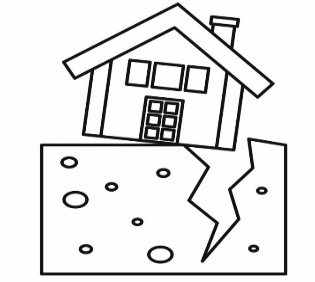 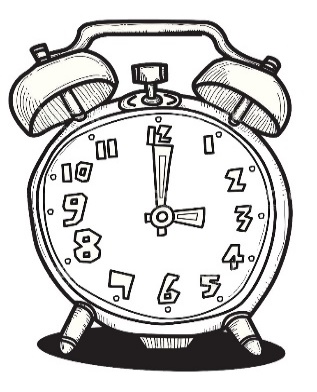 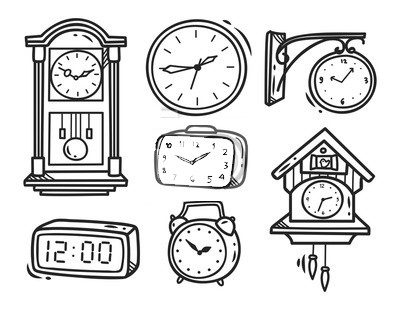 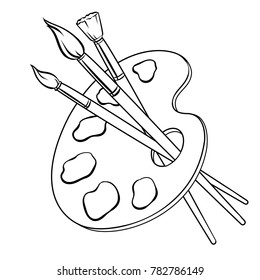 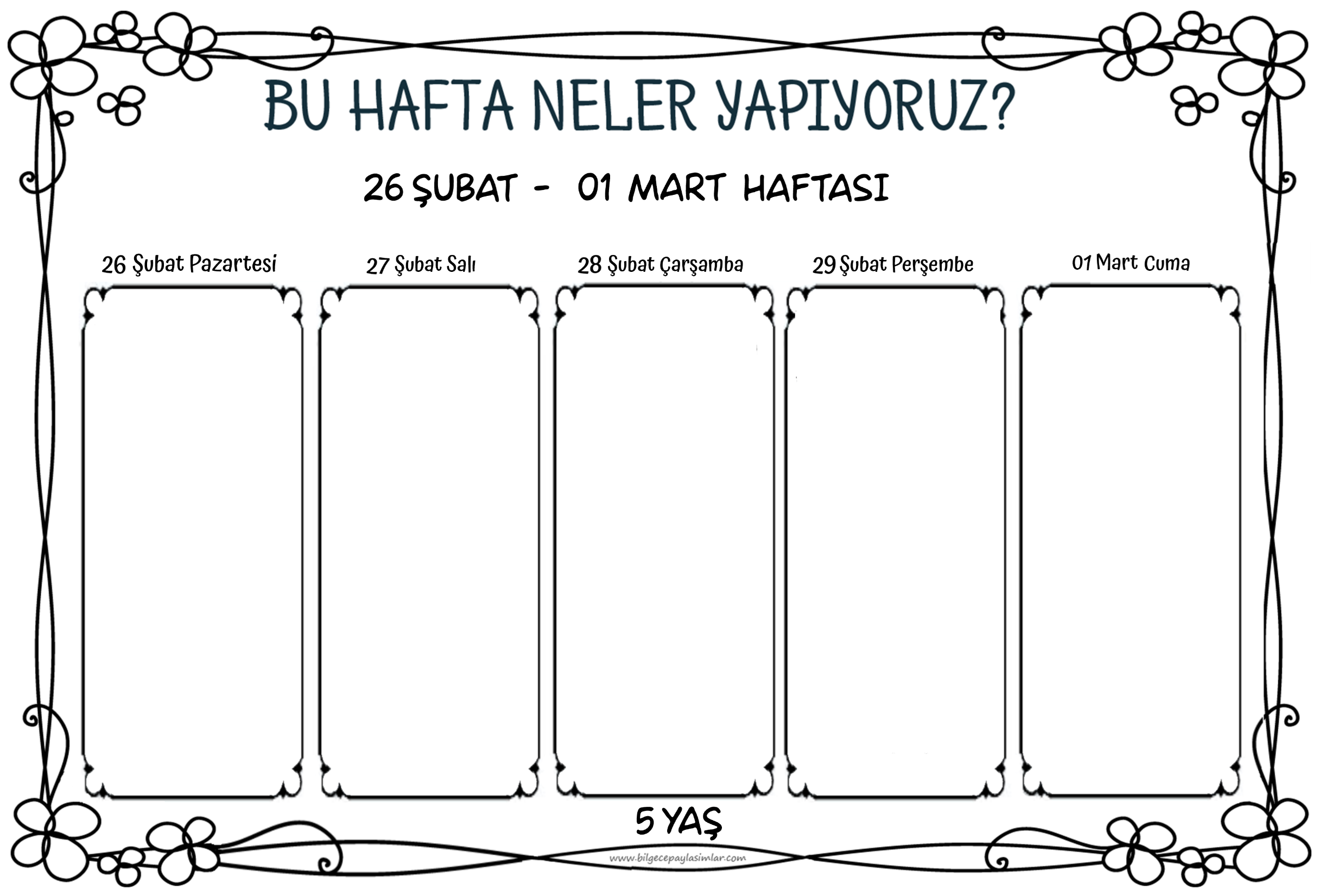 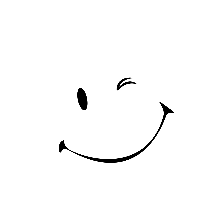 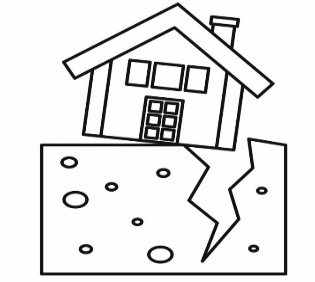 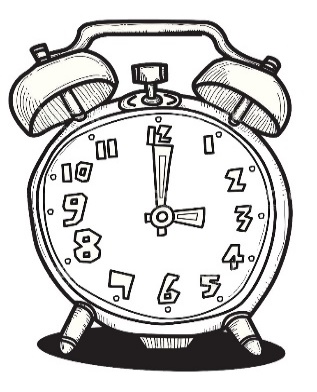 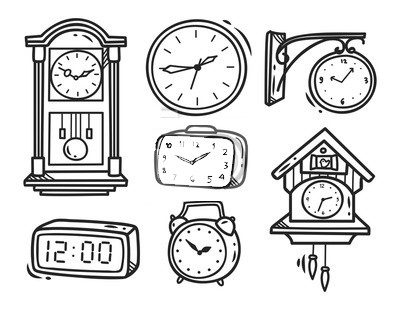 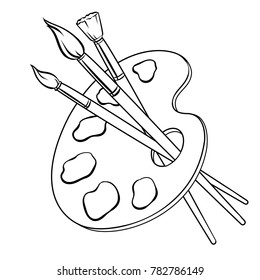 